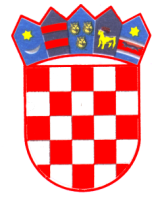 REPUBLIKA HRVATSKASPLITSKO DALMATINSKA ŽUPANIJAGRAD HVARGRADONAČELNIKKLASA: 350-01/09-01/URBROJ: 2128/01-01-12-Hvar, 07.09.2012.Na temelju članka 86. Zakona o prostornom uređenju i gradnji (Narodne novine broj 76/07, 38/09, 55/11, 90/11 i 50/12.) Grad Hvar, Gradonačelnik OBJAVLJUJE JAVNU RASPRAVU O 
PRIJEDLOGU URBANISTIČKOG PLANA UREĐENJA 
BRUSJE1) Javna rasprava održat će se u razdoblju od 17. rujna 2012. g. do 17. listopada 2012. g.2) Za vrijeme trajanja javne rasprave prijedlog predmetnog plana bit će izložen na javni uvid u prostorijama Službe za komunalne djelatnosti,prostorno uređenje,graditeljstvo i zaštitu okoliša Jedinstvenog upravnog odjela Grada Hvara,u Hvaru,ul.Vicka Butorovića 4, svaki radnidan od 9,00 do 13,00 sati.3) Javno izlaganje održat će se 18.rujna (utorak)u 11,00 sati u prostorijama Gradske Loggie.4) Očitovanja, primjedbe i prijedlozi na rješenja iz prijedloga predmetnog plana mogu se dati za vrijeme trajanja javne rasprave, zaključno sa 17. listopada 2012.g.5) Način sudjelovanja u javnoj raspravi, u skladu s člankom 90.Zakona o prostornom uređenju i gradnji, jest sljedeći:nadležna tijela i tijela jedinice lokalne i područne samouprave i osobe određene posebnim propisima koje su dale podatke,planske smjernice i dokumente za izradu prijedloga plana iz područja svog djelokruga dostavljaju svoja pisana očitovanja,primjedbe i prijedloge do roka određenog u ovoj objavi. U protivnom će se smatrati da nemaju primjedbe.građani i udruge sudjeluju u javnoj raspravi tako da imaju pravo pristupa na javni uvid u prijedlog plana, mogu upisati primjedbe i prijedloge u knjigu primjedbi koja se nalazi uz prijedlog plana izložen na javnom uvidu, postavljaju pitanja tijekom javnog izlaganja o predloženim rješenjima, daju primjedbe u zapisnik na javnom izlaganju ili upućuju nositelju izrade plana pisane primjedbe i prijedloge u roku određenom u ovoj objavi. 6) Svi prijedlozi i primjedbe moraju biti čitko napisani i potpisani imenom i prezimenom, s adresom podnositelja i u propisanomroku dostavljeni na adresu Grad Hvar,Služba za komunalne djelatnosti,prostorno uređenje,graditeljstvo i zaštitu okoliša Jedinstvenog upravnog odjela Grada Hvara,ul.Milana Kukurina 2, 21450 Hvar. U protivnom se neće uzeti u obzir u pripremi izvješća o javnoj raspravi.									GRADONAČELNIK